ENT#4269 윈도우 이벤트로그 수집기에 윈도우 이벤트 ID 제외 옵션 추가윈도우 이벤트로그 수집기에 '필터 설정' 옵션이 추가되었습니다.  '필터 설정' 옵션을 활성화하지 않으면 기존처럼 '이벤트 ID 필터'에 입력된 이벤트 ID와 매칭하는 이벤트로그를 수집합니다.  '필터 설정' 옵션을 활성화하면 '이벤트 ID 필터'에 입력된 이벤트 ID와 매칭하지 않는 이벤트로그를 수집합니다.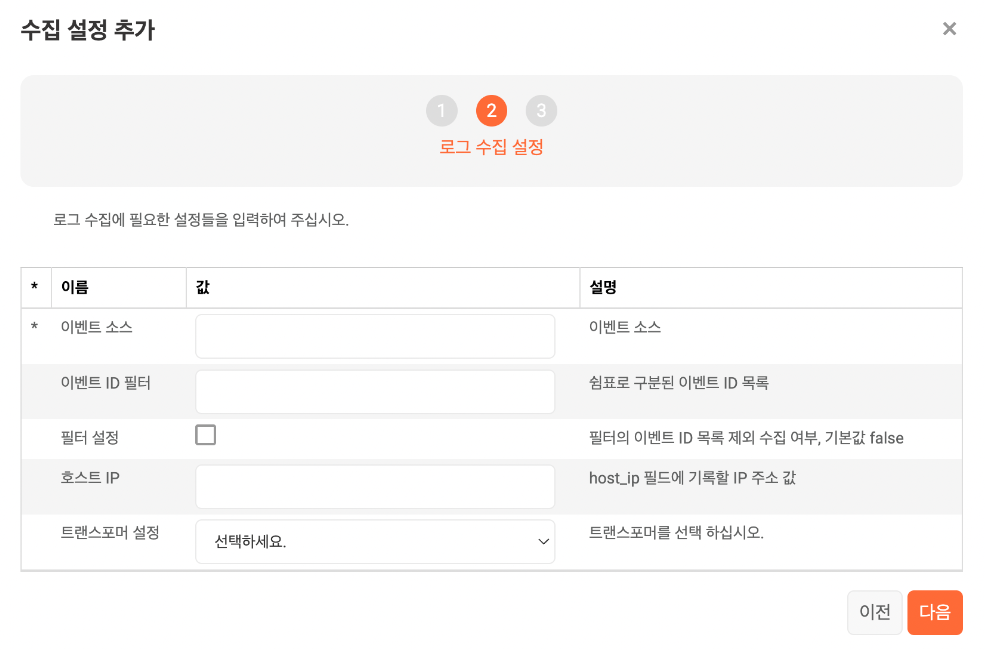 